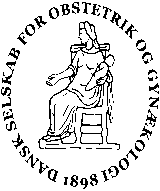 Referat DSOGs bestyrelsesmøde19 januar 2023 kl. 10-16Hotel Odeon, Odeons kvarter 11, Odense CReferent: Frank Pedersen		Ordstyrer: Anita SylvestAfbud:  Anne Gamst (AG), Britta Frederiksen-Møller (BFM), Malou Barbosa (MB)Tilstede:Annemette W. Lykkebo (AML), Lise Lotte Andersen (LLA), Marie Søgaard (MS), Anita Sylvest (AS), Frank H Pedersen (FP), Bo Thomsen (BT), Cecilie Cramon (CC), Niels Klarskov (NK), Henrik Lajer (HL)DagsordenGodkendelse af referat fra 15 december (se dropbox). Godkendt med enkelte rettelserForårsmødet 2023 – deadline tilmelding. Er program og underholdning på plads? Var der ændringsforslag til GF? Program på plads. Mangler få aftaler. Underholdning på plads. Drøftet evt yderligere indslag. Foredragsholdere kan booke overnatning for 1000 kr hvis det ønskes. Der er forhåndsbooket værelser på Kongebrogården som skal afbestilles senest 1 måned før mødet. Ændringsforslag udfærdiges vedr deltagelse i LOGO.  Opdatering fra kasserer: Der forestår en overdragelse til CC. Afventer tilbagemelding fra kasserer. Man opretter CC´s adgang til bank og værdipapirer snarest muligt. Nødvendig hjælp fra Deloitte må anvendes.
Opfølgning af fokusemner fra strategi seminar 9 septemberGuideline: Sandbjerg styregruppe har været på besøg hos RCOG. Der planlægges møde med styregrupper for Obstetrik og gynækologi, og RCOG i forbindelse med forårsmødet. Fastholder kontakten til LVS mhp at løste guidelinearbjedet via det politiske system.Vælg Klogt: Der er ønske om at synliggøre ”vælg klogt” på hjemmesiden. Forslag om at rundsende indsendte forslag til afdelingerne. Der mangler et forum som kan rumme nye forslag til inspiration og diskussion. Man kan overveje at give plads for emnet på efterårsmødet. Der er drøftet om der skal afholdes debatmøde med deltagelse af LOGO.Fastholdelse: virtuelt møde 7/11. Der var mange input som evt kunne præsenteres på et FYGO møde. Der er dog ønske om at en bredere kreds inddrages. Der har været overvejelser om fyraftensmøde. Et alternativ kunne være forankring på obstetriske og gynækologiske guidelinemøder.Uddannelse: Intet nytResten af mødet bliver et arbejdsmøde, hvor vi summer i plenum, hvorefter vi deler os i grupper sv t nedenstående 3 områder. Vi laver korte pitstops undervejs, hvor vi deler progressionen og slutligt præsenterer produktet. Opfølgning på UU og speciallægepraksis. Hvad er næste skridt? UdsættesFolkemødet – skal vi starte brainstorming med emner til session nu?Der planlægges 1 slot. Deltagere skal repræsentere holdninger bredt.Tentativ overskrift. Abort - hvem sætter grænsen ?Abort debatten, selskabets holdning, hvordan finder vi den? Debatmøde? Planlægger møde 13/5. Planlægges til at ligge centralt i landet. Paneldeltagere inviteres som repræsenterer emnet bredt, historisk og fagligt. Vi overvejer moderator.Vi undlader nedenstående runde, og opfordrer til kort skriftlige beretning. Dog hvis der er noget der kræver bestyrelsens opmærksomhed eller sparring, da tager vi det i plenum.Nyt fra formand og næstformand:Se fremsendte. Der er modtaget åbent brev til bestyrelsen fra Carsten Henriques. Der er flere kontakter vedr spørgsmålet om fri abort og flere indlæg.Nyt fra:FYGO: Kontingentet ligger lavt i forhold til aktiviteterne. Bo prøver at få overblik over antal medlemmer, og hvor mange der betaler fuldt kontingent. Der er produceret et antal podcasts.UU: Delkursusledere stopper i antenatal obst kursusEFU: Emner til efterårsmødet diskuteres. Praktiserende gynækologer: Veloverstået generalforsamling. Ny kasserer Henriette Jensen valgt ind i bestyrelsen.Kasserer: Ikke yderligereWebmaster: UdgårVidenskabelig sekretær: Forslag til kandidater til young doctors, NFOGOrganisatorisk sekretær: Intet nyt
Evt - forespørgsel fra Lone Storgaard: Planlægger møde INCIP 11-12/5-23. Der ydes tilskud til specificerede udgifter på 9600 kr. Ikke forplejning
To do. Bo kontakter Malou: FYGO´s sidste indlæg er vækLiselotte kontakter Malou: Priser lagt op på hj side. NJS Ærespris er på hjemmesiden.Bo kontakter Malou: overnatning for foredragsholdereAnne Mette har liste på mulige paneldeltagere/moderatorer til temamøde vedr abort, tager kontakt til Ellen Løkkegaard.Liselotte finder lokation.